BAPHAHT 14VacTa 1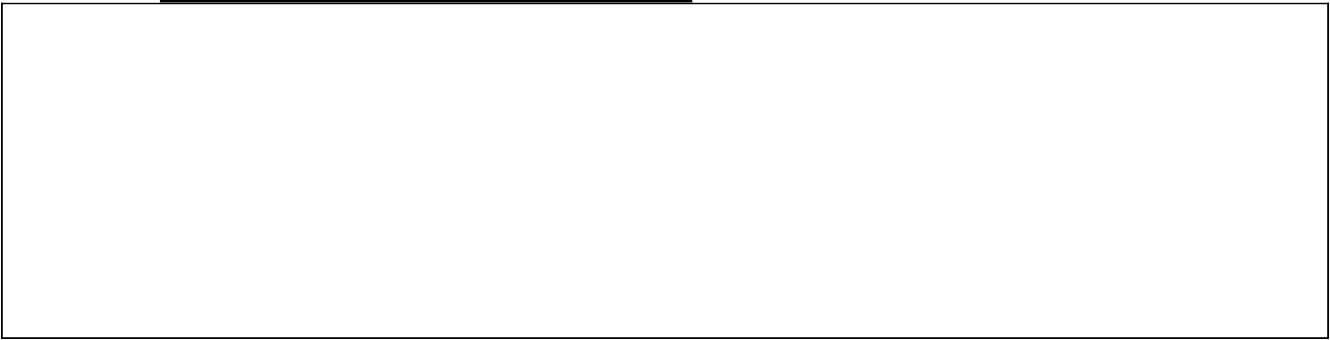 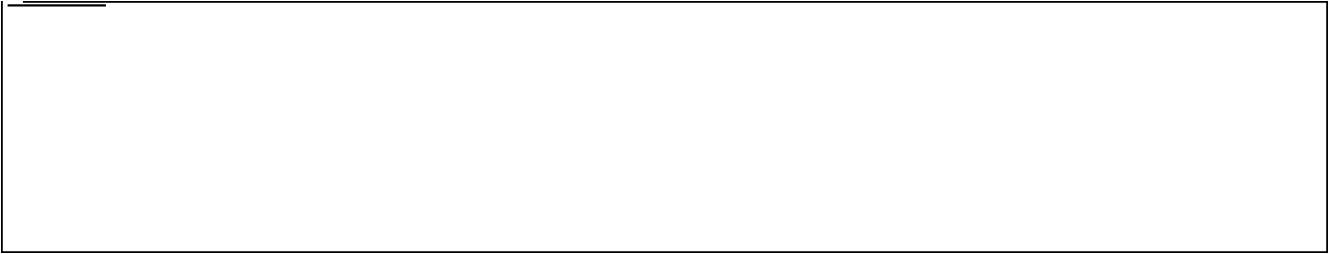 YxamiiTe pBa npepnomeH u, B KOTOpsIx BepHo  nepepaHll  FNABHAH  IIH OJ3MI1Ii,iiu,  copepma- vanen  B TexcTe.  3an     iii    Te HoMepa  oTiix  npepnomeH ii.XypomHilKii  onoxx  BOopompeH    u  Hxxorpa  He     oo6pamanll  B nOpTpeTax	oBecTHsIx peuTe- weir cBoero BpeMe	oTp   paTens   sIx  uepT uIiUHOCTII.flicka orioxx BOopompe un 6I>Inii ripexpacHslMli, 6eccTpaiuHslMii, yM sIMIi, ripoiioBO,ft,iiuii BneuaTneH    e iiiiTeuuexTyans   ort  oHllu   Tess  OCTII.Xypom	x	oriox	BOapompe	u  cTpeM   n es  riopuepxHyTs	jeansB  oe	ueuoBexe,  rio-oToMy,  jane  iioo6pamc(H  HlioMe  iisIe  uepTsl,  coopaBiLiili  BrieuaTneii  e  aHau  TeusHOCTIIXHHHOCTH.HOpTpeTsl  orioXii  BOapompe    nu  peau    cTIIUHsi:  xypomHilKii  cTapanrich  TOuHo  nepepaTs xa-paxTep peansHOro ueuoBexa, se ripiiyxpaui Ban ero.   nopTpeTsI oriox Pe eccaHca He 6aiu arton e o6xexTiIBHI>IMIi, nocxonsxy xypomHilKii cTpeMiinllCs nopuepxHyTs B ueuoBexe uyuiiiee,  coapaTs  BrieuaTueHiie  a  au  TeusHOCTll  mii- HOCT    ,    ecMoTpu  sa  eö oTpxpaTeusHsIe uepTsI.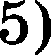 OTBeT:     	Kaxoe iiv up BepiiHHhlX Hiime cuoB (coueTaiiiiii CJIOB) poumxO  CTOIITh  Ha  reese  npooycxa B Tpezsev (3) ripepnomeHii	TexcTfl?  BhllliiiiiiiTe oTo cnOBO (coueTaH    e cnoB).Hao6opOT, TaxxM o6paaoM, Bo-nepBsix,,Qa,QameOTBeT:    	112Прочитайте фрагмевт словарвой статьи, в которой приводятся значения слова СИЛА. Определите значение, в котором это слово употреблено во втором (2) предложении текста. Выпишите  цифру,  соответствующую  этому  значевию  в  приведёняом  фрагменте словар-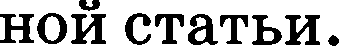 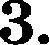 СИЛА, -ы; ж.Способность живых существ к физическим действиям,  требующим  значительного на-ПЈЭЯШ£ІНИЯ МЫШД. Й. ]Э)К  HOW.Способность человека проявлять в полной (высшей) степени свои умственные  наклон-НОСТИ  И Д   Ш£ІВИЬІ£І СОСТОЯНИЯ , СВОЙСТВ&.	ЦУОёlНОЛ  3.   ЛІfЧНОб ШIf.Способность  производить какую-либо  работу; энергия,  мощность.  Модъёмная  с. ма-иіины. С. падающеїі аобы.Степень проявления чего-л.; интенсивность, напряжённость. С. зауко,  гіоко, света.Слой общества, действующий в своих интересах; политическая, соqиальвая или пpo- фессиональная гpyппa, выделяемая по общности интересов, общей цели и т.п. Л учі ue артистические  и научньtе сильt гопударства.Ответ:  	В одном из приведённых ниже слов допущена ошибка в постановке ударения: HEBEPHO выделена буква, обозвачающая ударный гласный звук. Выпишите это слово.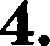 слИвовый освЕдомишься аэропОрты нАдолго дОсухаОтвет:   	В одном из приведённых ниже предложений HEBEPHO употреблено выделенное слово. Исправьте лексическую отибку, подобрав к выделенному слову пароним. Запишите no- добранное слово.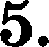 Наиболее практичны для выращивания лимоны, которые круглый год радуют плодами, обычно заметно более крупными,  яркими и ароматными,  чем ПОКУПНЫЕ.Талаятливой журналистке вручили премию за серию ПУБЛИЦИСТИЧЕСКИХ статей,  в которых, по мнению уважаемого жюри, она осветила самые серьёзные проблемы общества. Здесь формируется особая  атмосфера  общения  молодых  людей одной профессии,  которые в  скором  времени  возглавят  ИНФОРМАТИВНОЕ   пространство   в  разных странах.Приз ПРИТЕЛЬСКИХ симпатий получил самый юный участник конкурсной программы. Двери собора широпо распахяуты оеред жаждущими увидеть бесценную стенопись Дио- нисия и постоять перед  ней в ПОЧТИТЕЛЬНОМ восхищении.Ответ:   	6.		В данных  ниже словах  допущена ошибка в образовании  формы слова. Исправьте овіибку и запишите слово правильно.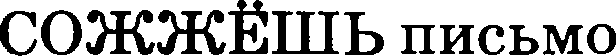 более МОЛОДОИ опытные РЕДАКТОРЫ килограмм ЯБЈІОКОВв ТЫСЯЧА пятидесятом годуОтвет:   	113Уотановите соответствие между грамматическими ошибками и предложениями, в кото- рых они допущены: к каждой позиции первого столбца подберите соответствующую по- зицию из второго столбца.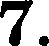 ГРАММАТИЧЕСІtИЕ ОШИБКИА) неправильное	употребление	падеж-	1) ной формы  существительного с пред-лОгОм  нарушение свяпи между подлежащим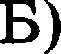 ШРЕДЛОИКЕНИЯСемена дикой моркови были найдены вблизи древних жилищ человека как в Европе, так и в некоторых частях Азии ещё в эпоху мезолита, то есть приблизительно за 10 тысяч лет до н. э.и скапуемым  нарушение в построении предложе- ния с причастным оборотом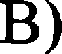 2) Систематически используя орфоэпические словари, приобретается навык правильного проипношения  слов.   ошибка  в  построении предложения с	3) однородными членами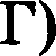   неправильное   построение  предложе-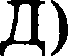 ния  с  деепричастным оборотом4)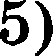 6)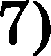 8)9)В конце XIX — наяале XX века появляются первые словари, не только толкук›щие заим- ствованные слова, но и исконную мексику русского   языка.Но окончавию юридического факультета Пe- тербургского университета М.А. Врубель по- ступает  в Академию  художеств.Нам притлось попрощаться с решивтими за- держаться товарищами в ущелье для проведе- ния дальвейтих исследований и, оставив им необходимое оборудование, отправиться в путь. Согласно	легенде,	китайские	строители	в древности памешивали раствор для скрепле- ния камней на рисовом отваре.ИСТОЈЗИЮ   ЈЗ   ППКОГО  ИПК   CCTB&	.   (.	ЈЗЫМОВвошёл не только как одия из лучших русских пейзажистов XX столетия, яо и как крупный теоретик живописи и педагог.Опираясь на своіі метод, поэт сопдал целый цикл	прекрасных,	наполневных	светлыми чувствами лирического героя стихотворениіі. Часть бригады в течение недели работали  в две смены, благодаря чему проект был павер- шён вовремя.іЗапишите в таблицу выбравные цифры под соответствующими буквами.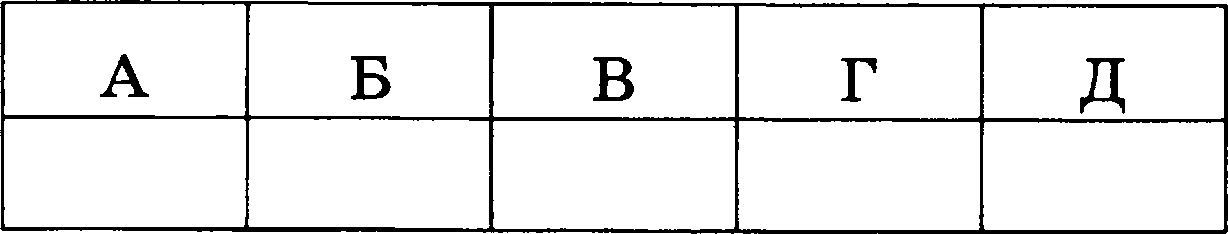 Ответ:8.114Определите слово, в котором пропущена бепударвая проверяемая гласная корвя. Выпи- шите это слово, вставив пропущенную букву.прик..сатьсярапв..вать (голос)выб:раться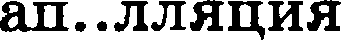 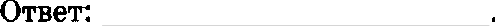 Определите ряд, в котором в обоих словах opooymqeua  одна и та же буква. Выпитите зтиСЛОва, вставив провутqевв  ую букву.и.. подлобья , ра..цвет вз..скать, пpo..rpыm пр..окский, ор..умвыііОтвет:   	об..ясиил, б..ющийся оо..скочил, о..борВыпишите слово, в котором на месте пропуска пишется буква Е.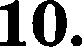 несговорч..вый	болот..стыйРЛяиц..въїЙ	обмен..вать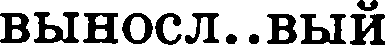 Ответ:  	Выоишите слово, в котором яа месте пропуска пишется буква И.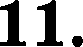 охраия..мый	сдерж..вныйвыоущ..яяый	задерж..шьсяиаде..шьсяОтвет:   	Определите предложение, в котором НЕ со словом пишется CJIHTHO. Раскройте скобки и выпишите это слово.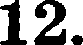 В.И. Даль в своём словаре (НЕ)РЕДКО помещал иностранные слова с переводом, надеясьтаким образом привить любовь к русскому слову.С помощью  боярышника  можво  (НЕ)ТОЛЬКО  украсить  свой  участок,  но  и  защитить егоШИВОЙ  lІЗРОЈЗОДЬІО,   KOJI ІОЧ£ІЙ,  НО ,O,OBOJIЬHO   ЈЗОМ£tЙНОЙ.Существуют устоіічивые выражения с прозрачным образом в их основе, но (НЕ)ИМЕЮІІЈ,ИЕ соответствии в реальности,  например:  решетом воду носить.Человеческая память весовершенна: то, что (НЕ)8АПИСАНО, неизбежно искажается при пересказах,  только архивы бережно сохраняют  подлинные  слова наших   предков.Многие европейские знаменитости побывали в XIX веке в России, но такой торжественной встречи,  какая была окавана  Александру  Румбольдту  (1769—1859), (НЕ)УДОСТАИВАЛСЯ,НОШЫїІ      , HIIKTO.Ответ:  	Найдите  предложеllие,  в котором Оба выделенных  слова оишутся СЈІИТНО.  Раскроііте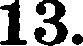 скобки и выпишите эти два слова.В XIX веке появилось много словарей, толкующих слова ияостранвого происхождения: (С)НАЧАЛА это были  небольтие  словарики,  объясвяющие  термины,  которые  включа- лись в состав книг, (ЗА)ТЕМ появились настоящие словари.8аимствоваllием может  являться  сам  заимствовавный элемеllт,  (ПРИ)ЭТОМ  надо иметь(В)ВИДУ, что чаще всего заимствуются слова, реже — морфемы и конструкции. Сивовимы позволяют говорящему или пишущему (ПО)РАіЗНОМУ обозначить ситуацию, охарактеризовать одно и ТО(ЖЕ) лицо или предмет.Выражения, оредставляющие собой краткие цитаты или восходящие к КАКОМУ(ЈІИБО) литературному произведению, а ТАК(ШЕ) изречения, принадлежащие известным лю- дям, вошедшие в нamy речь, называются  крылатыми словами.Осеннее солвце греет (Н О)ЛЕТНЕМУ, (C)ПPABA проплывают  купола Углича, слышитсяколокольныіі звоя, бегут крутые берега.Ответ:   	115Скажите все цифры,  на месте которых  питется HH.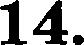 Мровикаовеаиев язьт иаостра(1)ыкслов, связа(2)ыксполитикой и экоаоникой,вы- зва(З)опреждевсего вереходонкр ывочвыно твотеаиЯни открытостьюсоврене(4)ого обществадля метдувародвыхховтактов.Ответ:  	Расставьте зваки препивавия. Скажите два предложения, в которых нужно поставить ОДНУ запятую.  Запишите номера этих предложений.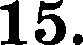 Часто смысл пословицы основан на переосмыслении слова и реальных событиіі уже неотражает.Чтение художественной и научной литературы систематическое обращение к слова- рям и справочникам углубление в профессиональную сферу или в сферу личностнын интересов обогащают словарныіі запас.з)  Иноязычные слова должны быть понятны и доступны  читателю или слушателю.4) Іllкольники и студенты являются абсолютными лидерами по использованию СМС кав средства общения и русскиіі язык телефонных пославиіі тоже подлежит описанию и изучению.   Творчество в языке должно сочетаться как с языковым вкусом и богатым словарным запасом так  и со знанием языковой нормы.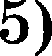 16.17.18.19.116Ответ:Расставьте  все  зваки  препивавия:  укажите  цифру(-ы),  на  месте  которой(-ых)  в предло-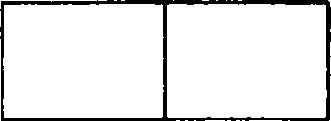 лкениидол:кна(-ы)столтьзапятал(-ые)Акдиейвазываютцевв 6 а (1)выпускае акдиовервыwобществон(2)свтще- тельствующую об участии её владельца в капитале  акциовервого  общества  (3)  и  (4) дающую право (5) её владельцу ва получевие  определёвной  части  пpибпіли  этого  обще- ства  в  виде дивидевда.Ответ:   	Расставьте все ведостающие зяаки препивавия: укажите цифру(-ы), на месте кото- рой(-ых)  в предложениях  должна(-ы) стоять запятая(-ые).Наконец (1) стало повятво: к выподвым  (2) можво  (3) ожидать  потеплевия.  Прогноз (4) ко всеобщей радости (5) был благоприятвый. Ребята (6) потиповьку (7) стали готовить сяасти и (8) ковечво же (9) обсуждать предстоящую   рыбалку.Ответ:  	Раставьте всезаакипрепиаавия:ука:китец ифру(-ы), наместекоторой(-ых)в предло-лкениидоллкна(-ы)стоятьзаплтал(-ые)Среди заимствовавий  вьlделяются слова (1) с  помощью (2) которых (3) писатели  и жур-валисты описывают культуру и обычаи разяых страв.Ответ:   	Расставьте  все  зваки препивавия:  укажите  цифру(-ы),  на месте которой(-ых)  в предло-жении должна(—ы) етоять запятая(-ые).В деревевском доме было тихо (1) и (2) если бы ве слабый свет в окотке (3) можво было подумать (4) что там уже все спят.Ответ:  	Отредактируйте предложение: исправъте лексическую ошибку, исключив лишнее слово. Выпишите это слово.Сергей Сергеевн•і Пронофъев — вьщающнйся пнавист, дирижёр, композитор, работавтий во всек музьшальвых жaupax и в наждом оставивший ярние образцы, — всегда стремится н тоявоств, и эта жажда точвости побуднла его написать свою автобвографию.Ответ:  	(1)Каким образом Пирятинскиіі  раздобыл для своей школы такого педагога,  как  Титов,остаётся загадкой. (2)A теперь и не спросишь...(З)Было известно, что у него есть основная, помимо школы, работа — редактора. (4)Ho, видимо, педагогика влекла. (ii)H он взял себе один класс, чтобы провести в нём литературу от восьмого до десятого. (6)Я оказался именно в этом классе. (7)Судьба!(8)Для знакомства Сан Саныч дал нам домашнее задание: описать самое памятяое впе- чатление  минувшего лета.(9)To лето я провёл на море, на Чёрном, в Кобулети под Батумом. (10)Кто о чём, а я решилрассказать  о море.(11)O лаврах Аіівазовского в  прозе  мечтать,  конечно,  не  приходилось,  но,  как  выясни- лось, вообще все трудности предусмотреть сложно. (12)Банальностеіі типа +море было боль-  шое•› , а тем более «море смеялось•› мне удалось избежать, но всё-таки за сочинение я получил от  Сан Саныча полновесныіі кол, то есть единицу, то есть хуже некуда. (1З)Была и разборчивая революция  красным:  ‹ Сочинение интересно  попыткой  описать море, очень много ошибок  •›.(14)Воспроизводя на бумаге впечатления от морских красот, я умудрялся обходиться без запятых. (15)Некоторые, правда, стояли, но не на тех местах,  где  бы им следовало стоять.(1б)Лучше всех тогда написал Коля Борох. (17)Ero сочинение Сан Саныч даже зачитал вслух. (18)Сейчас Николай — известныіі в стране экономист, профессор в Высшей экономиче- ской школе. (19)A тихий Серёжа Дрофенко вообще о своих летних впечатлевиях рассказал стихами. (20)Потом он тоже стал известен: возглавлял отдел поэзии в журнале «Юность+.(21)Однажды Сан Саныч появился перед нами с большой стопоіі книг. (22)Водрузил их на кафедре. (2З)Там оказались «Хаджи Мурат» , ‹•Обрыв» Говчарова, Писарев, «Грибоедов и де- кабристы» Нечкиной и много другого, что не входило в список для обязательного школьного прочтения.(24)«Сейчас каждыіі возьмёт по одной из этих книг,  —  сообщил  Сан  Саныч. (25)Прочитаете — передадите дальше. (2б)Будете обмениваться. (27)До конца года всем надо прочитать всё. (28)A весноіі получите по книге в подарок»  .(29)Весной мне достались «Поэты пушкинской поры+ — томик салатного цвета в твёрдомпереплёте.  (З0)Он и сейчас у меня.(31)Ну а дальше отцу выделили квартиру в офицерском доме на Хорошёвке,  и мы нако- нец смогли покинуть армейскую гостиницу на площади Коммуны. (З2)Пришлось прощаться и с Марьиноіі Рощеіі, и с её 607-й школоіі — не тасіtаться же через всю Москву! (ЗЗ)Но ещё целый год потом я регулярно приезжал  в старую школу на уроки Сан Саныча.(34)Но почему позже  — после школы,  после университета  —  я  так ни   разу  и ве  позвонилему?(З5)Одно время в десять вечера грозныіі голос из телевизора спрашивал: +Ваіии дети дома?l•› (Зб)Никогда не спрашивают:  «Вія позвонили своим старикам?»117(З7)Надо было прожить векороткуяэ жипнь, чтобы оовять, как это важво. (З8)Такой пво- нок, думаетея, очень важев не только для того, к кому обращёв, яо и для пвовящего. (З9)Упущевяая вопможвость сделать твоему старику хотя бы малое добро оотом вавеегда ooce- лится в тебе пульсирующей болью: будет то затихать, то воояикать сяова. (40)Нонял это только сейчас,  с очевь большим оооздаяием...(41)Доброе елово вослед Сав Саньгчу я всё-таки послал. (42)Itaк сумел.(4З)Ов выведен оод своим подливвым именем — Александр Алекеандрович Титов — в пол- нометражвом художественвом фильме +Лидер». (44)Там десятиклаесник Боря Шестаков, пepe- meдmиii в вовую школу, убегает в старук›  — ва  уроки своего любимого учителя литературы.(Мо Д. Opnoay),  влъ ffoнcmвнmitнoвitч Opnoв  (род.  в  1935  г.)  — кивосqенарист,  заслужевный  деятельиекуеств РСФСР.Какие  из выекапываяиіі  еоответетвуют  еодержанию  текета? Скажите номера ответов.Преподавание литературы не бьшо основной работой Алексввдра Алексавдровича Титова.После окончания  школы,  университета  раескапчик  ни paпy не позвонил своему учите-лю литературы.Й)	НОРИ£І	£IHIII-tII СПH	ПНЫЧП  НВІІІЛИ CBOIO ДОЈЗОГ	В  ШИЗНІІ,  СОСТОІІЈІИСЬ  K£t1t  ЈІИЧНОСТІІ IIпрофессионалы.После переепда на новую квартиру раееказчик  не приезжал к своему учителю в етаруютколу.У расекапчика оеталаеь яа память об учителе литературы подаренная им книга  «Гри-боедов и декабристы» Нечкивой.Ответ:  	Какие из перечисленных утверждений являются верными? Скажите номера ответов.Предложение 9 поясняет содержание предложения 10.В предложениях 21—22 представлено повеетвование.В предложении 29 содержится фрагмент опиеания.В предложениях 37—39 предетавлено повеетвование.Предложения  41—43 еодержат описание.Ответ:   	Нз предложениіі 3—13 выпишите слово со значением ‹предвидя, приготовиться к чему- нибудь» .Ответ:  	Среди предложениіі 8—13 наіідите такое(-ие), которое(-ые) связано(-ы) с предыдущим с помощыо указательяого меетоимения и форм елова. Напитите номер(-а) этого(-их) пред- ложения(-ий).Ответ:  	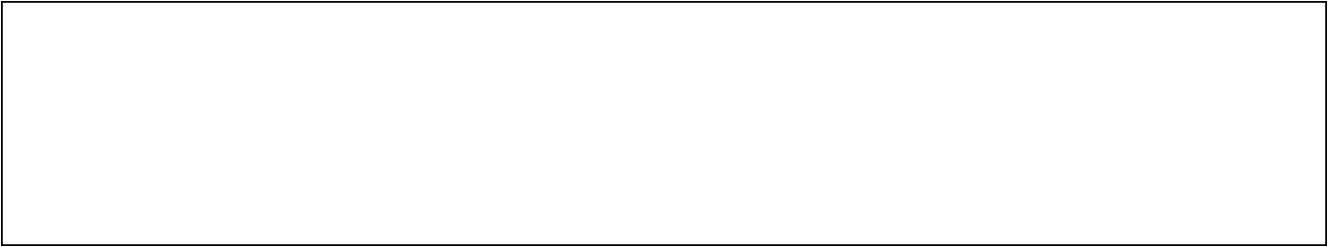 11825. +Вспомивая о ткольвык годак, ,Qаль Орлов рассказывает о своём јшителе литературы образво, эмоциовалъво, используя развообразвые средства выразительвости, среди ко- торых тропы: (А) 	(‹•упущеввая  возможность  сделать твоему старику котя бы малое добро потом навсегда поселится в тебе пульсирующей болью» в предложевии 39), (В) 	(«полноаесный кол»  в предложевии  12), а также лексическое  средство вы-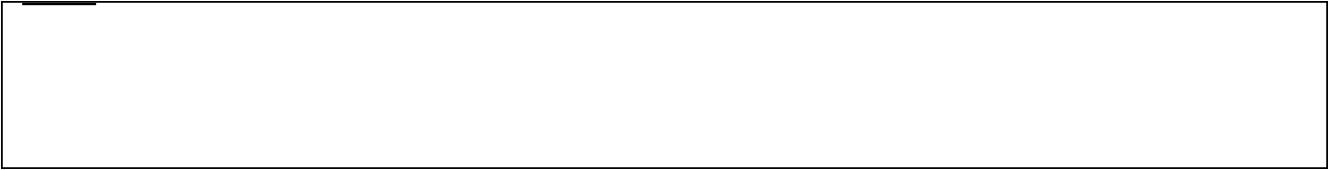 разительвости  — (В)   	(«раздобыВ Л»предложевии  1,  «умудрялВся»предложе-вии 14). Усиливает  эффект  от прочитаввого  приёі• — (Г) 	(предложения 35—36). Птот приём подчёркивает наиболее важвые мысли автора».Список термивов:ааафорамеТафоракяижвые словапрофессиовальвая мексикаразгОВОЈЗМая  мексика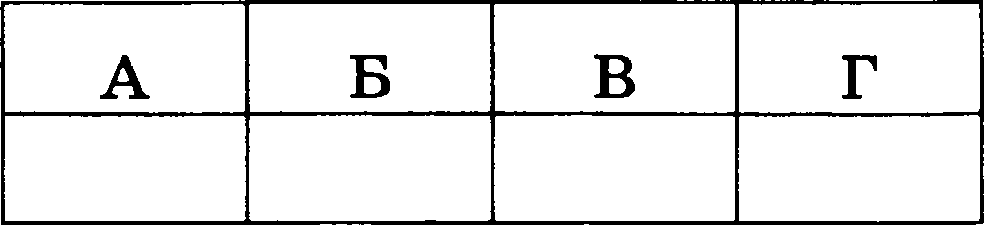 Ответ:парцелляцияпротиВОllОСТаВлевиеэпитетВОпросно-отВетная форма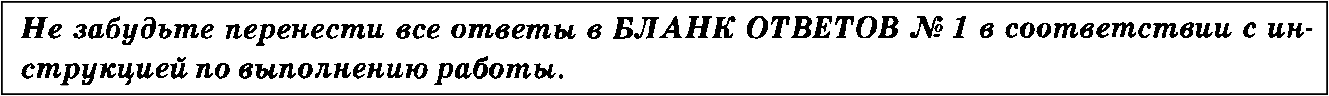 'ЗасТа 2,   пя  omвemв на  это   ав#ание исполвауйте БЛАНК ОТВЕТОВ	2.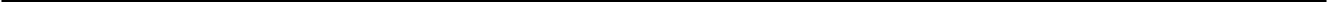 26.	НВНиюиТе сочинение по прочитанному тексту.Сdзормулируйте и прокомментируйте одну из проблем, поставпеввьш автором текста. Прокомментируііте сQормулирОВанную проблему. Включите в коммевтарий два примера- иллюстрации из прочитаяного текста, которьІе, по Ваюему мвеяию, важны для понима- ния проблемы исходного текста (избегаііте чрезмерного циТироваяия).СQормулируйте позицию  автора  (рассказчика).  Напишите,  согласны  или  не  согласны  Вы С ТОчкой зревия RBTOpa прочиТанного текста. ОбъясниТе почему. CBoë мвевие аргументи- pyiiTe, опираяСь В перВую очередь на чиТаТельский опыТ, а Также ва звавия и жизвевные наблюдения  (учl4ТЬlваются перВые  два аргумента).Объём сочивеяия  —  ве  меяее 150 слов.Работа,  вависавяая 6en оооры  ва  прочитанныіі  текст (не оо давному  тексту),  ве  оценивается.ЕсЈш СО  ііМенНе  ITQeдCTaBJlяeT СОБОіі пеQеСКаіЗаННьйі HJiii  пOJIHOCTi•iO неQенітСатіНъІ?і ітСХО, ,ні.ііітекст 6en каких бы то ви было комментариев, то такая рабога оqеяивается вулём баллОВ. Сочивеяие оитяте аккуратно,  рапборчивым оочерком.